РОЗПОРЯДЖЕННЯМІСЬКОГО ГОЛОВИм. СумиУ зв’язку з кадровими змінами, відповідно до Положення про Департамент фінансів, економіки та інвестицій Сумської міської ради від 29 березня 2023 року № 3653 ‒ МР (в редакції від 28 лютого 2024 року № 4485 ‒ МР) та Положення про Управління економічного аналізу, фінансової звітності та аудиту Департамента фінансів, економіки та інвестицій Сумської міської ради від 01.03.2024, керуючись пунктом 2 частини 4 статті 42 Закону України «Про місцеве самоврядування в Україні»:Унести зміни до п. 2 розпорядження доповнивши його членами аудиторської групи, а саме:Єрмоленко І.В. – заступник начальника управління – начальник відділу економічного аналізу та фінансової звітності Управління економічного аналізу, фінансової звітності та аудиту;Андрущенко О.М.  – головний спеціаліст відділу економічного аналізу та фінансової звітності Управління економічного аналізу, фінансової звітності та аудиту;Єгорова Л.Б. - начальник відділу аудиту Управління економічного аналізу, фінансової звітності та аудиту.Самсоненко О.М. - головний спеціаліст відділу аудиту Управління економічного аналізу, фінансової звітності та аудиту.Секретар Сумської міської ради                                            Артем КОБЗАРКозачок  70-05-66Розіслати: Козачок І.В., Короткевич Є.Г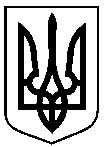 від 18.03.2024..№ 69-Р Про внесення змін до розпорядження від 13.03.2024 № 65-Р« Про проведення аудиту окремих питань ефективності фінансово-господарської діяльності Комунального підприємства «Спеціалізований комбінат» Сумської міської ради